Приложение 1к решению Совета народных депутатов Беловского городского округа                                                                                                     от 28 марта 2024 года  № 7/46-нПриложение 4.10к Положению о наградах Беловского городского округа ПОЛОЖЕНИЕо медали Фёдора Белова1. Медалью Фёдора Белова награждаются граждане Российской Федерации, иностранные граждане, лица без гражданства за значительные заслуги перед Беловским городским округом и особый вклад в любой из сфер жизнедеятельности.2. Медаль представляет собой круг диаметром 34 мм с бортом по периметру. В центре медали располагается рельефное изображение скульптуры Фёдора Белова, выполнено с использованием тонировки. В нижней части медали - текстура.На оборотной стороне медали расположен герб Белово, с надписью «Фёдор Белов». Медаль покрыта гальваническим серебром 999 пробы. Медаль при помощи ушка и кольца соединяется с пятиугольной колодкой, обтянутой муаровой лентой шириной 24мм. На оборотной стороне колодки расположена безопасная булавка для прикрепления медали к одежде.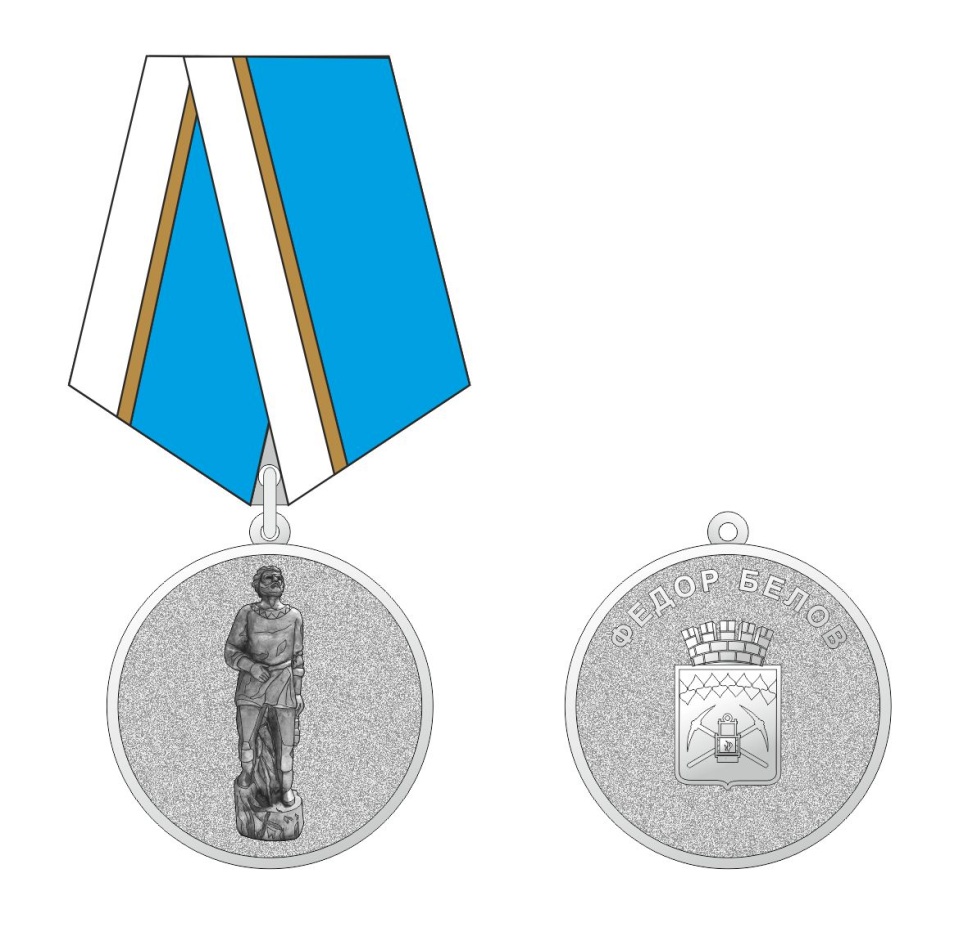 